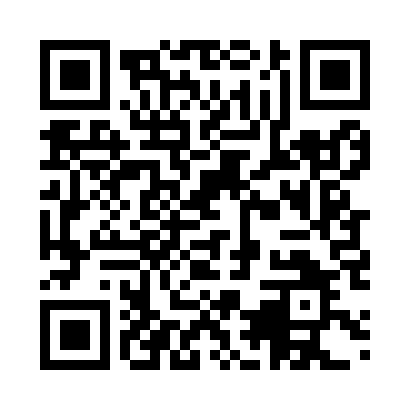 Prayer times for Karantsi, BulgariaWed 1 May 2024 - Fri 31 May 2024High Latitude Method: Angle Based RulePrayer Calculation Method: Muslim World LeagueAsar Calculation Method: HanafiPrayer times provided by https://www.salahtimes.comDateDayFajrSunriseDhuhrAsrMaghribIsha1Wed4:176:101:146:138:1910:052Thu4:156:081:146:148:2110:063Fri4:136:071:146:148:2210:084Sat4:116:061:146:158:2310:105Sun4:096:041:146:168:2410:126Mon4:086:031:146:168:2510:137Tue4:066:021:146:178:2610:158Wed4:046:011:146:188:2710:179Thu4:025:591:146:188:2910:1910Fri4:005:581:146:198:3010:2011Sat3:585:571:146:198:3110:2212Sun3:565:561:146:208:3210:2413Mon3:545:551:146:218:3310:2614Tue3:525:541:146:218:3410:2715Wed3:515:531:146:228:3510:2916Thu3:495:521:146:238:3610:3117Fri3:475:511:146:238:3710:3218Sat3:455:501:146:248:3810:3419Sun3:445:491:146:248:3910:3620Mon3:425:481:146:258:4010:3721Tue3:415:471:146:268:4110:3922Wed3:395:461:146:268:4210:4123Thu3:375:451:146:278:4310:4224Fri3:365:441:146:278:4410:4425Sat3:345:441:146:288:4510:4526Sun3:335:431:146:288:4610:4727Mon3:325:421:146:298:4710:4828Tue3:305:421:156:308:4810:5029Wed3:295:411:156:308:4910:5130Thu3:285:401:156:318:5010:5331Fri3:275:401:156:318:5010:54